BORANG PERMOHONAN(Untuk Pemberi Pendidikan Tinggi Berstatus Swaakreditasi)PERMOHONAN PENYENARAIAN PERAKUAN AKREDITASI SEMENTARA (PAS) DALAM  PORTAL SWAAKREDITASI [Permohonan ini hendaklah dikemukakan selepas Senat Pemberi Pendidikan Tinggi (PPT) meluluskan akreditasi sementara kepada program]A. BUTIRAN PPT B. BUTIRAN PROGRAM Butiran permohonan terdahulu bagi Penyenaraian Perakuan Akreditasi Sementara (PAS) ini dalam Portal Swaakreditasi (jika berkenaan):C. DOKUMEN YANG PERLU DISERTAKAN BERSAMA BORANG INI[Sila tandakan [/] jika berkenaan]D. PEGAWAI UNTUK DIHUBUNGI								Cop Rasmi:…………………………..…………...Tandatangan 						Tarikh:E. PERAKUANBersama-sama ini disertakan bukti bayaran (JomPay / FPX / Demand Draft / Pesanan Tempatan / atau kaedah bayaran lain) kepada ‘Agensi Kelayakan Malaysia’ bagi pembayaran ‘Permohonan Penyenaraian Perakuan Akreditasi Sementara dalam Portal Swaakreditasi.Untuk kegunaan pejabat sahaja:[Sila tanda [/] jika berkenaan]Lampiran 1MAKLUMAT PROGRAM (PROGRAMME DESCRIPTION) (Perlu di isi keseluruhannya oleh fakulti KECUALI pada no. 24)Perakuan:Saya, ………………………………………………… bagi pihak institusi dengan ini mengesahkan bahawa butiran/maklumat yang dinyatakan di atas adalah benar dan betul sepanjang pengetahuan saya dan saya bertanggungjawab untuk memaklumkan MQA dengan kadar segera jika terdapat sebarang pindaan. Sekiranya maklumat yang diberikan didapati palsu atau tidak benar atau mengelirukan atau disalah tafsir, saya boleh dipertangungjawabkan. Saya membenarkan MQA menyemak dengan mana-mana pihak yang berkaitan untuk memastikan kesahihan maklumat ini dan saya tidak akan mengambil sebarang tindakan undang-undang terhadap pihak berkenaan.……………………………………… 			Cop rasmi:Nama dan tandatangan					Ketua Eksekutif/Naib CanselorPemberi Pendidikan Tinggi	Tarikh:Nama Pemberi Pendidikan Tinggi (PPT):UNIVERSITI PUTRA MALAYSIAID PPT:008870Alamat:……………………………………………………………………………….No. Telefon:……………………………………………………………………………….E-mel:……………………………………………………………………………….Alamat Program Dijalankan:……………………………………………………………………………….……………………………………………………………………………….Nombor Perakuan Swaakreditasi:MQA/SA/0004Tarikh Perakuan Swaakreditasi:29 APRIL 2010Nama program (Bahasa Melayu): .…………………………………………………………..............…..........…………………………………………………………..............…..........…………………………………………………………..............…..........…………………………………………………………..............…..........…………………………………………………………..............….........(Bahasa Inggeris): .…………………………………………………………..............…..........…………………………………………………………..............…..........…………………………………………………………..............…..........…………………………………………………………..............…..........…………………………………………………………..............….........National Education Code (NEC-2020): Bidang pengajian (Rujuk NEC-2020):……………………………………………………………………………...Contoh: Management and Administration……………………………………………………………………………...Contoh: Management and Administration……………………………………………………………………………...Contoh: Management and Administration……………………………………………………………………………...Contoh: Management and Administration……………………………………………………………………………...Contoh: Management and AdministrationKEGUNAAN PROGRAM TVETKEGUNAAN PROGRAM TVETKEGUNAAN PROGRAM TVETKEGUNAAN PROGRAM TVETKEGUNAAN PROGRAM TVETBidang pengajian program TVET:[Nyatakan National Occupational Skills Standard (NOSS) atau Occupational/ Industry Standards and Practices (OISP) yang dirujuk (Rujuk Daftar NOSS atau Daftar OISP)][Nyatakan National Occupational Skills Standard (NOSS) atau Occupational/ Industry Standards and Practices (OISP) yang dirujuk (Rujuk Daftar NOSS atau Daftar OISP)][Nyatakan National Occupational Skills Standard (NOSS) atau Occupational/ Industry Standards and Practices (OISP) yang dirujuk (Rujuk Daftar NOSS atau Daftar OISP)][Nyatakan National Occupational Skills Standard (NOSS) atau Occupational/ Industry Standards and Practices (OISP) yang dirujuk (Rujuk Daftar NOSS atau Daftar OISP)][Nyatakan National Occupational Skills Standard (NOSS) atau Occupational/ Industry Standards and Practices (OISP) yang dirujuk (Rujuk Daftar NOSS atau Daftar OISP)]Kod bidang :[Sila rujuk Malaysian Standard Industrial Classification (MSIC)][Sila rujuk Malaysian Standard Industrial Classification (MSIC)][Sila rujuk Malaysian Standard Industrial Classification (MSIC)][Sila rujuk Malaysian Standard Industrial Classification (MSIC)][Sila rujuk Malaysian Standard Industrial Classification (MSIC)]Kod bidang pengajian negara :[Sila rujuk detailed field seperti yang disenaraikan dalam NEC Manual][Sila rujuk detailed field seperti yang disenaraikan dalam NEC Manual][Sila rujuk detailed field seperti yang disenaraikan dalam NEC Manual][Sila rujuk detailed field seperti yang disenaraikan dalam NEC Manual][Sila rujuk detailed field seperti yang disenaraikan dalam NEC Manual]Tarikh surat kelulusan program (jika berkenaan): ....……………..............……...……..........Tarikh program *mula dijalankan/dijangka bermula: ....……………..............……...……..........*Sila potong bagi yang tidak berkenaanTarikh jangkaan pelajar kohort pertama bergraduat/ Tarikh pelajar kohort pertama bergraduat seperti yang tertera pada skrol : .………….………………………………….Tarikh mesyuarat Senat: .………….………………………………….Tarikh permohonan:Nombor rujukan program:Keputusan:Tamat Proses:Tidak DiluluskanSemakanSemakanSemakanPPTMQABukti bayaran (asal dan salinan).Satu (1) unit flash drive dokumen permohonan Borang Perakuan Akreditasi Sementara (PAS) dalam Portal Swaakreditasi.Surat kelulusan Mesyuarat Saringan Awal (MSA) daripada KPT (Program tahap Diploma dan Sarjana Muda bagi Universiti Awam sahaja).Salinan surat kelulusan asal dan semua surat kelulusan pindaan (jika berkaitan) pengendalian program daripada KPT atau pihak berkuasa lain yang berkaitan (bagi program yang telah diluluskan sahaja).Salinan terkini Perakuan Pendaftaran PPT (bagi PPT Swasta sahaja).Kalendar akademik program pengajian terkini.Bukti kerjasama dengan industri bagi kaedah penyampaian Work-Based Learning (WBL) dan mod penawaran industri (jika berkenaan).Salinan cabutan minit mesyuarat atau keputusan pihak berautoriti yang meluluskan Akreditasi Sementara program.(Satu salinan bercetak dan soft copy)Maklumat Program (Lampiran 1).(Satu salinan bercetak dan soft copy format Words)Struktur penawaran kursus mengikut semester berserta kredit.(Satu salinan bercetak dan soft copy format Words)Bukti pelaksanaan proses Penilaian Akreditasi Program :(satu salinan bercetak dan soft copy)Maklumat berkaitan Ahli Panel Penilai (nama, tempat berkhidmat, kelayakan akademik serta bidang).Laporan penilaian akreditasi program berdasarkan jenis penawaran program:Konvensional; atau(Laporan penilaian audit berdasarkan Code of Practice for Programme Accreditation (COPPA) atau setara)Open and Distance Learning (ODL); atau(Laporan penilaian audit berdasarkan COPPA-ODL atau setara termasuk penilaian terhadap platform elektronik dan SIM)WBL/ 2u2i; atau(Laporan penilaian audit berdasarkan WBL/ Penawaran Industri (2u2i))Technical and Vocational Education Training (TVET); atau(Laporan penilaian audit berdasarkan Code of Practice for TVET Programme Accreditation (COPTPA))Laporan berkaitan audit lokasi bagi premis tambahan/ program pesisir (sekiranya berkaitan).Maklum balas terhadap laporan penilaian audit di perkara (ii).Ulasan Ahli Panel Penilai luar (dalam bidang program) terhadap maklum balas di perkara (iii) (jika berkaitan).Contoh skrol yang disediakan khusus untuk program ini. (Satu salinan bercetak dan soft copy)Nama:Aidawati RamaliJawatan:Ketua Seksyen Data dan Daftar ProgramNo. Telefon:03-97691525E-mel:aidawati@upm.edu.myJumlah bayaran: : RM 350.00 (Ringgit Malaysia Tiga Ratus Lima Puluh Sahaja)[Sila catatkan nama PPT di belakang Demand Draft][Sila catatkan nama PPT di belakang Demand Draft]Bukti bayaran (asal dan salinan)Bukti bayaran (asal dan salinan)Nombor Pendaftaran : MQA/SWA……………....………: TVET/QPSWA..........................Tarikh terima (Unit Pendaftaran ): …………………………………...Tarikh dokumen lengkap: …………………………………...Tandatangan: …………………………………...Nama pegawai dan jawatan: …………………………………...  …………………………………...BIL.PERKARASEMAKAN MQA[Untuk diisi oleh pegawai MQA sahaja]Nama program (sepertimana tertera pada skrol penganugerahan dan mematuhi Pekeliling MQA Bil.7/2019: Garis Panduan Penamaan Program Pendidikan Tinggi Malaysia)Bahasa Melayu: ___________________________________________Bahasa Inggeris: ___________________________________________Sampel skrol (nama program perlu dinyatakan). Tahap Kerangka Kelayakan Malaysia (MQF):Bidang dan National Education Code (NEC) 2020: (Jika program ditawarkan secara Dwi Major atau Hibrid melebihi daripada 2 bidang, sila nyatakan):Kredit bergraduat : ____________________________________Tempoh pengajian:*Bilangan minggu per semester adalah termasuk minggu ulangkaji dan minggu peperiksaan.** Bagi program Sarjana dan Kedoktoran perlu dinyatakan bilangan tahun minimum dan maksimum.Sekiranya dijalankan secara modular (bagi program Tahap 7 dan Tahap 8, KKM sahaja):*Termasuk minggu ulang kaji dan peperiksaan*Termasuk minggu ulang kaji dan peperiksaanStruktur Program:Struktur penawaran kursus mengikut semester beserta kredit (Disediakan berdasarkan format berikut):Pecahan mengikut klasifikasi* Perlu disesuaikan mengikut Standard Program (jika berkaitan)Taburan kursus mengikut semester dan tahunBahasa pengantar:Kaedah Pengajian:Kaedah Penyampaian Program:Kaedah Pembelajaran dan Pengajaran:Mod Penawaran Program Bagi Tahap 7 dan 8:Bagi Tahap 3 hingga 6:Taraf Pelaksanaan:Kelayakan masuk (perlu selaras dengan ketetapan Standard Program) termasuk kelayakan masuk bagi pelajar antarabangsa (sekiranya berkaitan):Nota: Bagi kelayakan masuk APEL, tidak perlu dinyatakan memandangkan permohonan adalah berasaskan individual basis).Tarikh program mula dijalankan ATAU Tarikh program dijangka bermula (hari / bulan / tahun):Tarikh kohort pertama dijangka bergraduat (hari / bulan / tahun):Tarikh mesyuarat Senat (hari / bulan / tahun):Unjuran jangkaan pengambilan dan enrolmen pelajar:Jangkaan bidang kerjaya graduan/siswazah:Alamat program dijalankan:Pelaksanaan program yang sama dan telah diluluskan serta sedang dikendalikan di lokasi-lokasi lain:Kampus cawanganODL2u2iKeperluan program Online Distance Learning (ODL):Maklumat Ketua / Penyelaras Program: (Nama, CV, salinan surat lantikan terkini) Ahli Panel Penilai (APP) dalaman dan luar yang dilantik:*Kemukakan CV APP dalam bentuk soft copy.Tandakan (√) pematuhan program yang dimohon terhadap kod amalan:Senaraikan standard kelayakan/ standard program yang dirujuk semasa proses penilaian (rujuk portal MQA):contoh: Standard: Ijazah Sarjana dan Kedoktoran Standard Program: PerakaunanKemukakan matriks Body of Knowledge (BOK) program bagi mematuhi standard program terutamanya bagi program Komputeran (soft copy).Tandakan (√) pematuhan program yang dimohon terhadap lain-lain dokumen (jika berkenaan):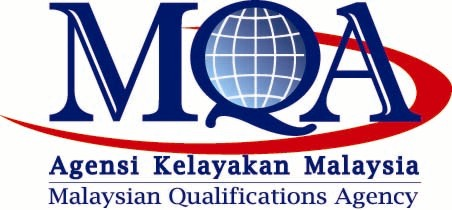 